City of Hempstead Commerce and Civic Association Monthly MeetingTuesday, January 18th, 2022Hempstead Recreation CenterCall to OrderInvocation and Pledge of AllegianceSign in Sheet Welcome Visitor’sApproval of the December 2021 MinutesJanuary 2022 Treasurer’s Report and ApprovalValentine’s Social – Thursday, February 10th, 2022Recognize New Businesses in HempsteadUpcoming Events for HCCA for 2022HCCA Committee Structure for 2022Formation of HCCA Committees for 2022Old BusinessNew BusinessUpcoming EventsJanuary Blow-Out Sale – House of Help, clothes, and toys, buy one, get one free with the same value or less. Hours are Tuesday thru Saturday 10:00 A.M. to 3:00 P.M.Thursday, January 20, 2022, and Thursday, January 25, 2022 – House of Help Thrift Shop will be giving away free coats to kids. Location is 926 6th Street, Hempstead.Friday, January 21, 2022 – Catholic Daughters Annual Fundraiser – 5 to 7:00 P.M. at the Knights of Columbus Hall. Chicken fried steak dinner for a cost of $15.00. Dine in or take out.Saturday, January 22, 2022 – Hempstead Little League Sign up at the Hempstead City Park from 9:00 A.M. to 12:00 P.M.Saturday, January 29, 2022 – Knights of Columbus Casino Night/Mardi Gras – 6 to 7:30 P.M. a steak dinner is served and Casino games from 7 to 10:00 P.M. Admission is $30.00 per person or $50.00 per couple.Tuesday, February 1, 2022 – Texas Master Gardeners will be having a training program hosted by the Waller County Master Gardeners. The training runs from February 1 to March 1, 2022, meeting every Tuesday and Thursday from 9 to 11:00 A.M. and 1:00 to 4:00 P.M.Friday, February 4, 2022 – Houston Livestock Show and Rodeo Houston Metro Go Texan Committee for Waller County – Back in the Saddle Again Rodeo Kick-Off for 2022. Tables can be purchased or individual tickets. Ticket includes dinner, drinks, live and silent auction, desert dash, and live entertainment.  Event will be held at the 2K Reserve, 26260 Nelson Road, Hempstead from 6 to 11:00 P.M. $80,000.00 in scholarships are awarded to Waller County area seniors in May.Saturday, February 19, 2022 – Hempstead Little League 6th Annual Crawfish Boil Fundraiser. Located at the Knights of Columbus Hall in Hempstead. There will be a live and silent auction. A washer tournament begins at 12:00 P.M. and all you can eat crawfish and shrimp begins at 5:00 P.M. Next Meeting – Tuesday, February 15, 2022, at 6:00 P.M. Hempstead Recreation CenterAdjourn 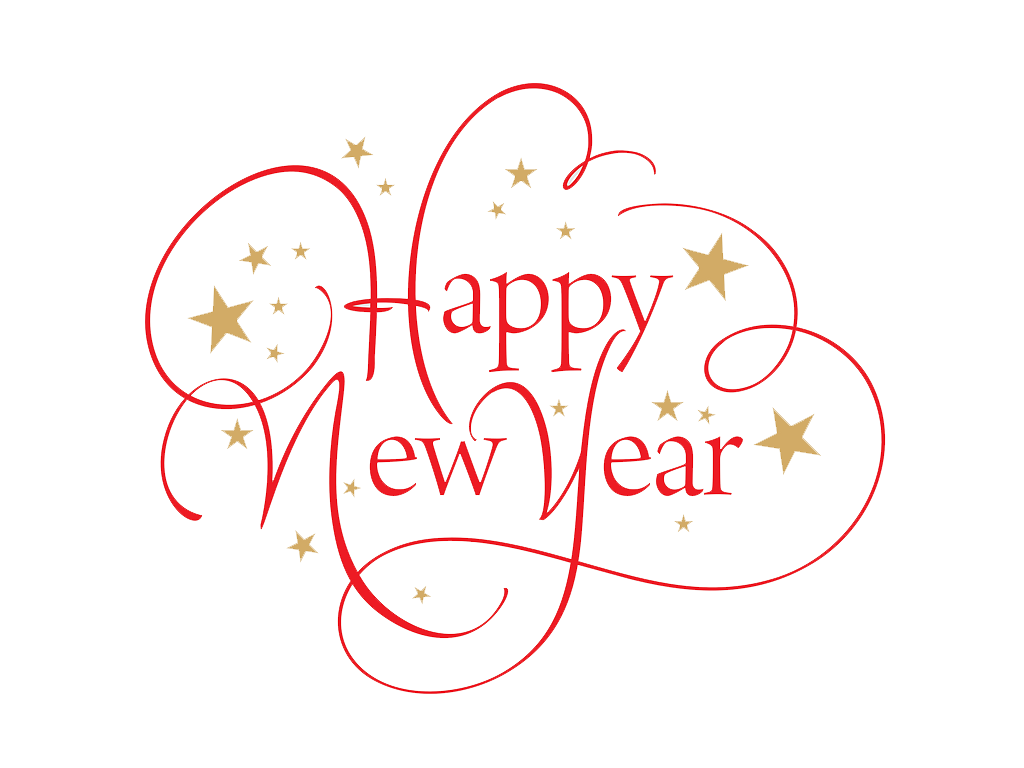 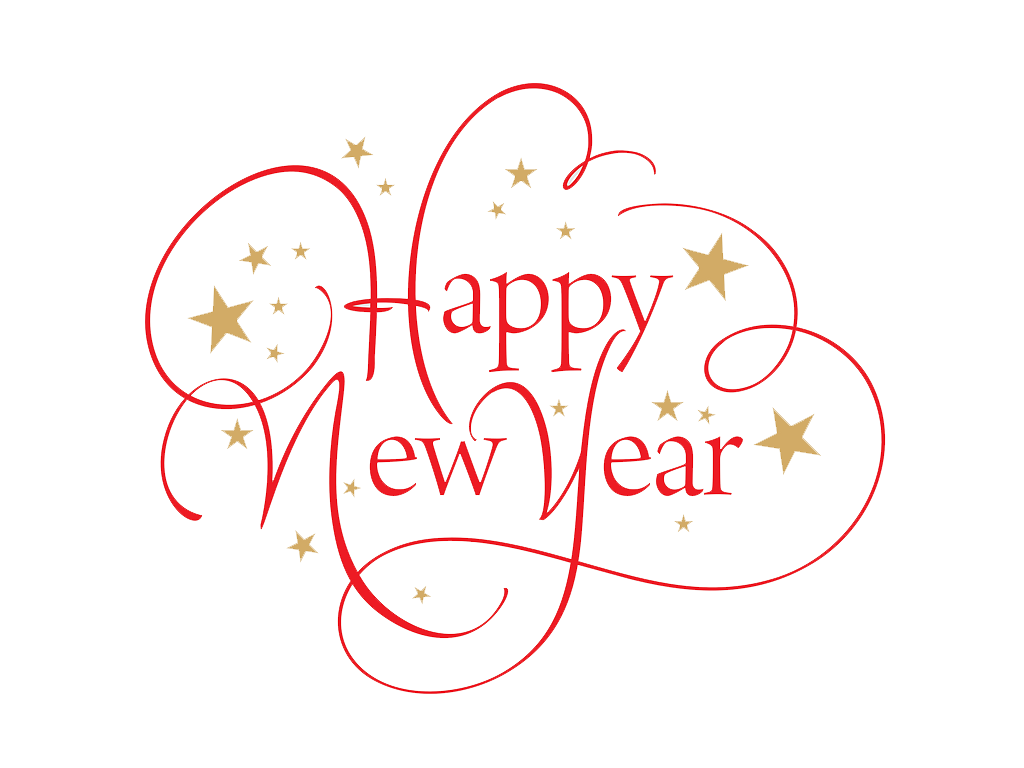 